Invitation to Webinar Bible Study Sunday, June 14, 2015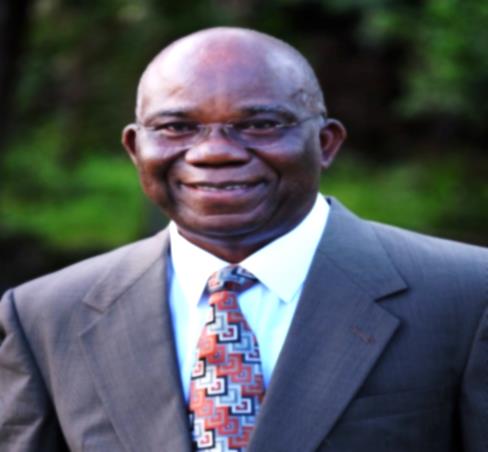 Hi There, Dr. R. Zarwulugbo Liberty is inviting you to a Webinar Bible Study. Topic: What is a Christian Marriage? Are American Marriages Biblical?Time: June 14, 2015 8:00 PM–8:45 PM (GMT-5:00) Eastern Time (US and Canada) Join from PC, Mac, iOS or Android: https://zoom.us/j/9211010221Or join by phone:     +1 (415) 762-9988    Meeting ID: 921 101 0221     International numbers available: https://zoom.us/zoomconferenceTo receive your invitation for each study and the replay, send your active e-mail address to me at: liberty@aicmission.org. 